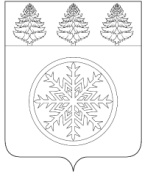 РОССИЙСКАЯ ФЕДЕРАЦИЯИРКУТСКАЯ ОБЛАСТЬАдминистрацияЗиминского городского муниципального образованияП О С Т А Н О В Л Е Н И Еот  29.04.2022                                                  Зима                                                    № 434О проведении Дня ПобедыВ целях организации празднования Дня Победы, во исполнение статьи 30 Федерального закона от 08.11.2007 № 257-ФЗ «Об автомобильных дорогах и дорожной деятельности в Российской Федерации и о внесении изменений в отдельные законодательные акты Российской Федерации», руководствуясь статьей 28 Устава Зиминского городского муниципального образования, администрация Зиминского городского муниципального образованияП О С Т А Н О В Л Я Е Т: 	1. Утвердить:- дату празднования Дня Победы - 9 мая 2022 г.;- время проведения Дня Победы - с 11 часов 00 минут до 14 часов 00 минут; - место проведения Дня Победы – Парк Победы; - дату проведения репетиции торжественного марша - 5 мая 2022 г.;- время проведения репетиции торжественного марша - с 15 часов 00 минут до 18 часов 00 минут; - место проведения репетиции торжественного марша – улица Садовая (от улицы Краснопартизанской до улицы Куйбышева);- план проведения Дня Победы 9 мая 2022 г. (приложение № 1);- план-схему размещения  рабочих  площадок  в период   проведения  Дня  Победы  9 мая 2022 г. в Парке Победы (приложение № 2).2. Назначить ответственных за:- руководство подготовкой и проведением Дня Победы – «Управление по развитию культурной сферы и библиотечного обслуживания» Зиминского городского муниципального образования (далее ЗГМО) (Тосенко В.М.), Комитет по образованию администрации ЗГМО (Горошко О.О.), отдел экономики управления экономической и инвестиционной политики администрации ЗГМО (Потапова С.Н), комитет по физической культуре, спорту и молодежной политике администрации ЗГМО (Кузнецова М.П.) согласно приложению № 1 к настоящему постановлению;- техническое сопровождение Дня Победы - ЗГМКУ «Служба ремонта объектов социальной сферы» (Костянкин В.Ф.);- обеспечение координации деятельности городских служб и ведомств по  антитеррористической защищенности, безопасности населения в период проведения Дня Победы - отдел ГО, ЧС и ОПБ администрации ЗГМО (Вельможин В.М.).3. Ответственным лицам, перечисленным в пункте 2 настоящего постановления, организовать контроль за соблюдением участниками Дня Победы требований указа Губернатора Иркутской области от 28.04.2022 № 73-уг «О внесении изменений в указ Губернатора Иркутской области от 12 октября 2020 года № 279-уг» (далее – Правила поведения) в рамках возложенных полномочий.4. Временно ограничить движение автомобильного транспорта на следующих автомобильных дорогах:- 5 мая 2022 г. с 14 часов 30 минут до 18 часов 30 минут по улице Садовой (от улицы Краснопартизанской до улицы Куйбышева) для проведения репетиции торжественного марша;- 9 мая 2022 г.  с 10 часов 30 минут до 11 часов 00 минут по улице Лазо от дома 11 до улицы Садовой, по улице Садовой (от улицы Лазо до парка Победы), перекрыть выезды с улицы Григорьева, дворовой территории дома № 3 на улицу Садовая для прохождения участников историко-патриотического движения «Бессмертный полк»;- 9 мая 2022 г. с 9 часов 00 минут до 15 часов 00 минут  по улице Садовой (от улицы Краснопартизанской до улицы Куйбышева) для проведения митинга, торжественного марша, праздничной программы.4. Комитету ЖКХ, транспорта и связи администрации ЗГМО (Пыжьянов Н.И.) организовать  движение  общественного транспорта по определённому маршруту и известить перевозчиков.5. Предложить:- МО МВД РФ «Зиминский» (Филимонов А.А.) организовать охрану общественного порядка во время проведения Дня Победы, а также организовать движение автотранспортных средств и обеспечить контроль соблюдения режима временного ограничения;	- ПОУ «Зиминский учебно-спортивный центр» РО ДОСААФ России  Иркутской области (Константинов Н.И.) организовать участие автомобильной техники ПОУ «Зиминский учебно-спортивный центр» РО ДОСААФ России  Иркутской области в торжественном марше;- ОГБУЗ «Зиминская городская больница» (Наливкина Н.Э.) обеспечить медицинское сопровождение Дня Победы.7. Разместить настоящее постановление на официальном сайте администрации ЗГМО  в информационно-телекоммуникационной сети «Интернет».8.  Контроль исполнения настоящего постановления возложить на заместителя мэра городского округа по социальным вопросам.Мэр Зиминского городского  	 муниципального образования                                                                           А.Н. КоноваловПриложение № 1УТВЕРЖДЕНпостановлением администрацииЗиминского городскогомуниципального образованияот 29.04.2022 № 434ПЛАНпроведения Дня Победы 9 мая 2022 г.№п/пМероприятиеМесто проведенияВремя проведенияОтветственные1Репетиция торжественного марша  ул. Садовая, Парк Победы5 мая 2022 г.15 часов 00 минут –18 часов 00 минутФедоров А.И. – начальник отдела военного комиссариата Иркутской области по гг. Саянску, Зиме и Зиминскому району,Айсин Р.Н. – командир войсковой части, Тосенко В.М. – начальник Управления культуры ЗГМО2Историко-патриотическое движение «Бессмертный полк»Построение у здания общежития Зиминского железнодорожного техникума (ул. Лазо, д. 11)9 мая 2022 г.10 часов 30 минут – построение, 10 часов 45 минут начало движения к Парку Победы – ул. Лазо – ул. Садовая.Построение по улице Садовая между домами №№ 24,26Салтыкова Е.А., Теплинская Н.В.,Фролов А.В.  – координаторы историко-патриотического общественного движения «Бессмертный полк» в г. Зиме3«Вахта памяти» у «священного» огняМемориал Славы Парк Победы10 часов 00 минут –14 часов 00 минутГорошко О.О. – председатель Комитета по образованию администрации ЗГМО4Акция «Георгиевская ленточка».  Участие волонтеров в сопровождении ветеранов и тружеников тыла во время проведения митинга и праздничной программы, в работе Полевой кухниПарк Победы9 мая 2022 г.10 часов 00 минут – 14 часов 00 минутУльянич Е.А. – начальник отдела по молодежной политике комитета по физической культуре, спорту и молодежной политике администрации ЗГМО5Автопробег «Победный май!»Зима-II –Парк Победы10 часов 00 минут –11 часов 45 минутКонстантинов Н.И. – начальник Зиминского учебно-спортивного центра РО «ДОСААФ России» Иркутской области6Митинг «Славе не меркнуть!»Мемориал СлавыПарк Победы9 мая 2022 г.11 часов 00 минутТосенко В.М. –начальник Управления культуры ЗГМО7Мемориальное мероприятие – возложение цветов, венков к «священному» огнюМемориал СлавыПарк Победы9 мая 2022 г.11 часов 40 минут Потемкина С.В. – управляющий делами администрации ЗГМО8Праздничная программа «И снова май, цветы и слезы!»: Полевая кухня, праздничная программа, работа  площадок, выставок, ярмарка «Празднуем Победу»,спортивная программаПарк Победы9 мая 2022 г.12 часов 00 минут –14 часов 00 минутТосенко В.М. –начальник Управления культуры ЗГМО,Потапова С.Н. – начальник отдела экономики управления экономической и инвестиционной политики администрации ЗГМО,комитет по физической культуре, спорту и молодежной политике администрации ЗГМО (Кузнецова М.П.)